КАЛЕНДАРЬ  СОБЫТИЙ и МЕРОПРИЯТИЙ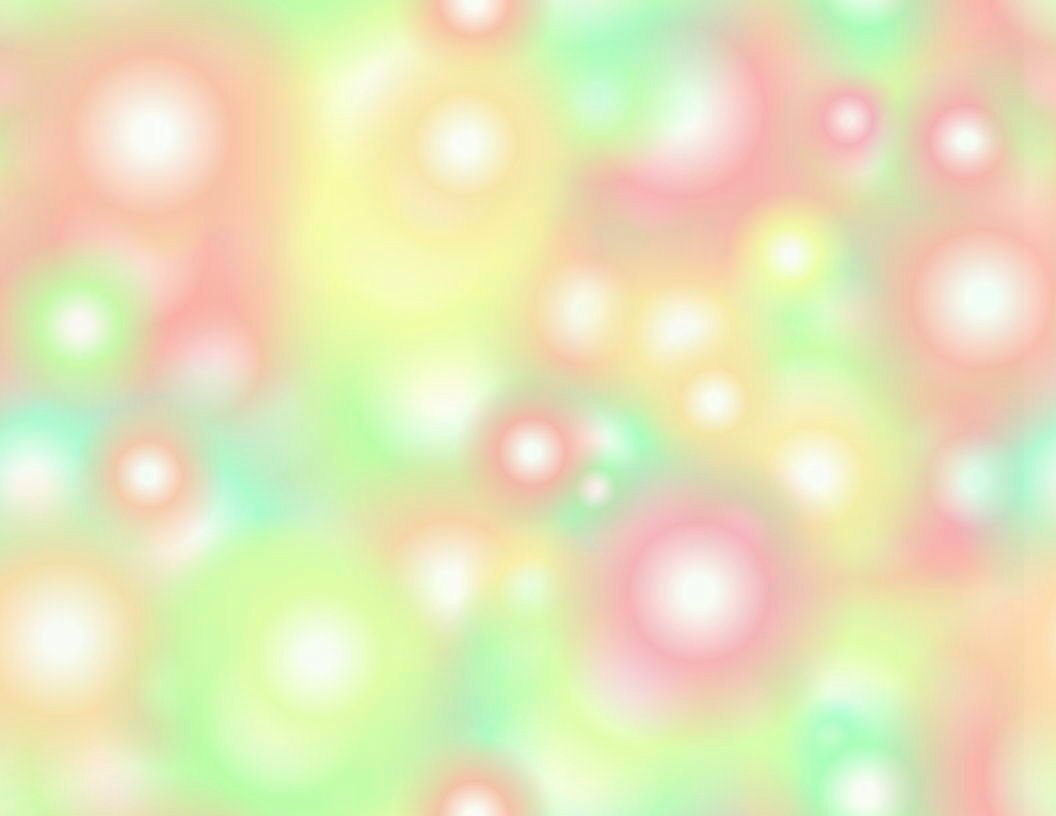 МУНИЦИПАЛЬНОГО РАЙОНА БЕЗЕНЧУКСКИЙна  сентябрь  2013 годаМероприятия МБУК «Безенчукский межпоселенческий культурно – досуговый центр» муниципального района Безенчукский Самарской областиМБУ «Дом молодежных организаций»МБУ «Комитет по физической культуре и спорту»№Дата, времяДата, времяДата, времяНаименование мероприятия(включая производственные и подготовительные мероприятия)Ответственное должностное лицо (ФИО, должность)Ответственное должностное лицо (ФИО, должность)Место проведенияМесто проведенияВозрастная категория, количество человек102.09.2013г. 10-00ч.02.09.2013г. 10-00ч.02.09.2013г. 10-00ч.Детская программа «Наш мир без террора»Зав.метод.каб. Бабошева Л.Ф. Методист Петрова О.В.Зав.метод.каб. Бабошева Л.Ф. Методист Петрова О.В.КДЦ «Мелиоратор»КДЦ «Мелиоратор»школьники203.09.2013г. 17-00ч.03.09.2013г. 17-00ч.03.09.2013г. 17-00ч.Тематическая программа «Посвященная дню солидарности против террора»Директор МБУК «БМКДЦ» Морозова Е.В.Директор МБУК «БМКДЦ» Морозова Е.В.Стадион«Труд» БезенчукСтадион«Труд» БезенчукРазновозрастная307.09.2013г. 18-00ч. 07.09.2013г. 18-00ч. 07.09.2013г. 18-00ч. Праздник села  «Концертная программа»Зав.метод.каб. Бабошева Л.Ф. Зав.метод.каб. Бабошева Л.Ф. НПС ДружбаНПС Дружба413.09.2013г. 08-00ч.13.09.2013г. 08-00ч.13.09.2013г. 08-00ч.Областная сельскохозяйственная ярмарка Зав.метод.каб. Бабошева Л.Ф. Зав.метод.каб. Бабошева Л.Ф. г. Кинельг. КинельРазновозрастная518.09.2013 г. 15-00ч.18.09.2013 г. 15-00ч.18.09.2013 г. 15-00ч.Концертная программа ансамбля «Золотой возраст»Зав.метод.каб.  Бабошева Л.Ф.Хормейстер Баннова Л.В.Зав.метод.каб.  Бабошева Л.Ф.Хормейстер Баннова Л.В.с. Песочноес. ПесочноеРазновозрастная620.09.2013г. 18-00ч.20.09.2013г. 18-00ч.20.09.2013г. 18-00ч.Концертная программа народного хора «Русская песня»Зав.метод.каб. Бабошева Л.Ф.Хормейстер Баннова Л.В.Зав.метод.каб. Бабошева Л.Ф.Хормейстер Баннова Л.В.СДК с. КупиноСДК с. КупиноРазновозрастная728.09.2013г. 16-00ч.28.09.2013г. 16-00ч.28.09.2013г. 16-00ч.Юбилейный концерт  ВИА нам 5 летРук.кружка Ю.В. ВорорбьевРук.кружка Ю.В. ВорорбьевМБУК «БМКДЦ» МБУК «БМКДЦ» РазновозрастнаяВасильевский СДК Васильевский СДК Васильевский СДК Васильевский СДК Васильевский СДК Васильевский СДК Васильевский СДК Васильевский СДК Васильевский СДК Васильевский СДК 102.09.2013г 10-00ч.02.09.2013г 10-00ч.02.09.2013г 10-00ч.Тематическая программа  «Первый сентябрьский денек» Зав. струк. подразделением Козлова И.Л.Зав. струк. подразделением Козлова И.Л.СДК с. ВасильевкаСДК с. ВасильевкаШкольники206.09.2013г. 13-00ч.06.09.2013г. 13-00ч.06.09.2013г. 13-00ч.Экологическая познавательная программа «Лес чудес»Киселева Н.В.Худ.руководительКиселева Н.В.Худ.руководительСДК с. ВасильевкаСДК с. ВасильевкаШкольники 310.09.2013г. 20-00ч.10.09.2013г. 20-00ч.10.09.2013г. 20-00ч.Вечер отдыха на тему кому за…«Вера, Надежда, Любовь»Зав. струк. подразделениемКозлова И.Л.Зав. струк. подразделениемКозлова И.Л.СДК с. ВасильевкаСДК с. ВасильевкапенсионерыАлександровский СДКАлександровский СДКАлександровский СДКАлександровский СДКАлександровский СДКАлександровский СДКАлександровский СДКАлександровский СДКАлександровский СДКАлександровский СДК101.09.2013г.  15-00ч.01.09.2013г.  15-00ч.01.09.2013г.  15-00ч.Викторина «Литературный сундучок»Шерстнева Л.Е. худ.рук.Шерстнева Л.Е. худ.рук.Библиотекас. АлександровкаБиблиотекас. Александровкадети206.09.2013г. 20-00ч06.09.2013г. 20-00ч06.09.2013г. 20-00чТанцевальная программа для молодежи. ДискотекаШерстнев А.Г. зав. струк. подразделением Шерстнев А.Г. зав. струк. подразделением Александровский СДКАлександровский СДКмолодежь307.09.2013г. 20-00ч.07.09.2013г. 20-00ч.07.09.2013г. 20-00ч.Танцевальная программа для молодежи. ДискотекаШерстнев  А.Г. зав. струк. подразделениемШерстнев  А.Г. зав. струк. подразделениемАлександровский СДКАлександровский СДКмолодежь408.09.2013 г. 12-00ч.08.09.2013 г. 12-00ч.08.09.2013 г. 12-00ч.Спортивные конкурсы для детейШерстнева Л.Е. худ.рук.Шерстнева Л.Е. худ.рук.Александровский СДКАлександровский СДК7-12 лет514.09.2013г. 20-00ч.14.09.2013г. 20-00ч.14.09.2013г. 20-00ч.Танцевальная программа для молодежи. ДискотекаШерстнев  А.Г. зав. струк. подразделениемШерстнев  А.Г. зав. струк. подразделениемАлександровский СДКАлександровский СДКмолодежь620.09.2013г. 18-00ч.20.09.2013г. 18-00ч.20.09.2013г. 18-00ч.Музыкальный вечер под гитаруШерстнев  А.Г. зав. струк. подразделениемШерстнев  А.Г. зав. струк. подразделениемАлександровский СДКАлександровский СДКРазно возрастнаяОльгинский СДКОльгинский СДКОльгинский СДКОльгинский СДКОльгинский СДКОльгинский СДКОльгинский СДКОльгинский СДКОльгинский СДКОльгинский СДК103.09.2013г. 14-00ч.03.09.2013г. 14-00ч.03.09.2013г. 14-00ч.Игровая развлекательная программа  для детей«Волшебный сундучок» Серегина А.В.худ.руководительСерегина А.В.худ.руководительОльгинский СДКФойе Ольгинский СДКФойе 16-20 лет217.09.2013г. 12-00ч.17.09.2013г. 12-00ч.17.09.2013г. 12-00ч.Игровая развлекательная программа  для детей«Все мы вместе соберемся и в мир сказок окунемся»Петрушкина А.А.  Зав. структ. подразделениемПетрушкина А.А.  Зав. структ. подразделениемОльгинский СДКФойеОльгинский СДКФойе5-12 лет331.09.2013г. 14-00ч.31.09.2013г. 14-00ч.31.09.2013г. 14-00ч.Игровая развлекательная программа для детей «Прощай лето»Петрушкина А.А. Зав. структ. подразделениемПетрушкина А.А. Зав. структ. подразделениемПлощадь СДКПлощадь СДКРазновозрастная 403,10,17,24,31.09.2013г.03,10,17,24,31.09.2013г.03,10,17,24,31.09.2013г.Дискотеки.Танцевальные вечера для молодежиПетрушкина А.А. Зав. структ. подразделениемСерегина А.В.худ.руководительПетрушкина А.А. Зав. структ. подразделениемСерегина А.В.худ.руководительОльгинский СДКФойеОльгинский СДКФойеНатальинский СДКНатальинский СДКНатальинский СДКНатальинский СДКНатальинский СДКНатальинский СДКНатальинский СДКНатальинский СДКНатальинский СДКНатальинский СДК101.09.2013г. 13-00ч.01.09.2013г. 13-00ч.01.09.2013г. 13-00ч.«В знаниях сила» - день знанийДмитриева М.В. – директорДмитриев А.Л. – худ.рук.Дмитриева М.В. – директорДмитриев А.Л. – худ.рук.Натальинский СДКНатальинский СДК7-15 лет203.09.2013г. 13-00ч.03.09.2013г. 13-00ч.03.09.2013г. 13-00ч.«О горе Беслана» - презентацияДмитриева М.В. – директорДмитриев А.Л. – худ.рук.Дмитриева М.В. – директорДмитриев А.Л. – худ.рук.Натальинский СДКНатальинский СДК10-50 лет320.09.2013г. 19-00ч.20.09.2013г. 19-00ч.20.09.2013г. 19-00ч.«Без песни нам прожить нельзя» концертная программа  Дмитриева М.В. – директорДмитриев А.Л. – худ.рук.Дмитриева М.В. – директорДмитриев А.Л. – худ.рук.Натальинский СДКНатальинский СДК7-60 лет428.09.2013г. 20-00ч. 28.09.2013г. 20-00ч. 28.09.2013г. 20-00ч. Я приглашаю вас на танец» - развлекательная программаДмитриева М.В. – директорДмитриев А.Л. – худ.рук.Дмитриева М.В. – директорДмитриев А.Л. – худ.рук.Натальинский СДКНатальинский СДК15-25 летПереволокский СДКПереволокский СДКПереволокский СДКПереволокский СДКПереволокский СДКПереволокский СДКПереволокский СДКПереволокский СДКПереволокский СДКПереволокский СДК101.09.2013г. 12-00ч.01.09.2013г. 12-00ч.01.09.2013г. 12-00ч.Праздник ко дню «Знаний» Елуферьева Н.А. зав. струк. подразделением Елуферьева Н.А. зав. струк. подразделением СДК с. ПереволокиСДК с. Переволокишкольники206.09.2013г. 12-00ч.06.09.2013г. 12-00ч.06.09.2013г. 12-00ч.Тематическая программа «В царстве незнайки» Елуферьева Н.А. зав. струк. подразделениемЕлуферьева Н.А. зав. струк. подразделениемСДК с. ПереволокиСДК с. Переволокишкольники307.09.2013г. 17-00ч. 07.09.2013г. 17-00ч. 07.09.2013г. 17-00ч. Выездной концерт «День дружбы»Елуферьева Н.А. зав. струк. подразделениемЕлуферьева Н.А. зав. струк. подразделениемСДК с. ПереволокиСДК с. Переволокиразновозрастная420.09.2013г. 12-00ч.20.09.2013г. 12-00ч.20.09.2013г. 12-00ч.Детская игровая программа«Светик семицветик»Елуферьева Н.А. зав. струк. подразделениемЕлуферьева Н.А. зав. струк. подразделениемСДК с. ПереволокиСДК с. Переволокишкольники528.09.2013г. 28.09.2013г. 28.09.2013г. Город мастеров г. НовокуйбышевскЕлуферьева Н.А. зав. струк. подразделениемЕлуферьева Н.А. зав. струк. подразделениемг. Новокуйбышевскг. НовокуйбышевскразновозрастнаяКупинский СДККупинский СДККупинский СДККупинский СДККупинский СДККупинский СДККупинский СДККупинский СДККупинский СДККупинский СДК101.09.2013г. 10-00ч.01.09.2013г. 10-00ч.01.09.2013г. 10-00ч.«День знаний»Северина О.Н. зав. структур.подразделениемСеверина О.Н. зав. структур.подразделениемСДК с. КупиноСДК с. Купиноразновозрастная203.09.2013г. 13-00ч.03.09.2013г. 13-00ч.03.09.2013г. 13-00ч.«Мы школьниками стали» праздник для школьников  Северина О.Н. зав. структур.подразделениемСмирнова О.В. худ.рук.Северина О.Н. зав. структур.подразделениемСмирнова О.В. худ.рук.СДК с. КупиноСДК с. КупиноШкольники 312.09.2013г. 16-00ч. 12.09.2013г. 16-00ч. 12.09.2013г. 16-00ч. «На лесной полянке» игровая программа для школьниковСеверина О.Н. зав. структур.подразделениемСмирнова О.В. худ.рук.Северина О.Н. зав. структур.подразделениемСмирнова О.В. худ.рук.СДК с. КупиноСДК с. Купинодети413.09.2013г. 17-00ч.13.09.2013г. 17-00ч.13.09.2013г. 17-00ч.Пятница, 13-еКостюмированная дискотека для школьников Северина О.Н. зав. структур.подразделениемСмирнова О.В. худ.рук.Северина О.Н. зав. структур.подразделениемСмирнова О.В. худ.рук.СДК с. КупиноСДК с. Купиношкольники519.09.2013г. 16-00ч.19.09.2013г. 16-00ч.19.09.2013г. 16-00ч.Игровая программа для дошкольников «Встреча с пиратом»Северина О.Н. зав. структур.подразделениемСеверина О.Н. зав. структур.подразделениемСДК с. КупиноСДК с. Купиношкольники626.09.2013г. 16-00ч.26.09.2013г. 16-00ч.26.09.2013г. 16-00ч.Спортивные соревнования для дошкольников «Мы олимпийцы»Северина О.Н. зав. структур.подразделениемСмирнова О.В. худ.рук.Северина О.Н. зав. структур.подразделениемСмирнова О.В. худ.рук.СДК с. КупиноСДК с. Купинодети727.09.2013г. 15-00ч. 27.09.2013г. 15-00ч. 27.09.2013г. 15-00ч. Купинские игрища – спортивный праздник Северина О.Н. зав. структур.подразделениемКоннова Л.В. рук.круж.Северина О.Н. зав. структур.подразделениемКоннова Л.В. рук.круж.площадь селаплощадь селаразновозрастная 87,14,21,28.09. 2013г. 7,14,21,28.09. 2013г. 7,14,21,28.09. 2013г. Дискотеки Смирнова О.В. худ.рук.Смирнова О.В. худ.рук.СДК с. КупиноСДК с. Купиномолодежь СК НПС «Красноселки» СК НПС «Красноселки» СК НПС «Красноселки» СК НПС «Красноселки» СК НПС «Красноселки» СК НПС «Красноселки» СК НПС «Красноселки» СК НПС «Красноселки» СК НПС «Красноселки» СК НПС «Красноселки»103.09.2013г. 15-00ч.03.09.2013г. 15-00ч.03.09.2013г. 15-00ч.«Ура, школа» игровая программа для школьниковЗав. стр. подразделениемЧегурова С.В.Зав. стр. подразделениемЧегурова С.В.НПС КрасноселкиНПС Красноселкишкольники207.09.2013г. 19-00ч.07.09.2013г. 19-00ч.07.09.2013г. 19-00ч.День поселкаЗав. стр. подразделениемЧегурова С.В.Зав. стр. подразделениемЧегурова С.В.НПС КрасноселкиНПС КрасноселкиразновозрастнаяПрибойский СДКПрибойский СДКПрибойский СДКПрибойский СДКПрибойский СДКПрибойский СДКПрибойский СДКПрибойский СДКПрибойский СДКПрибойский СДК114.09.2013г. 21-00ч.14.09.2013г. 21-00ч.14.09.2013г. 21-00ч.Развлекательная программа на дискотеки «Что такое осень?»Синеглазова С.Л. зав. струк. подразделениемМитрофанова Т.А.Худ.рук.Синеглазова С.Л. зав. струк. подразделениемМитрофанова Т.А.Худ.рук.СДК с. ПрибойСДК с. Прибойдети221.09.2013г. 10-00ч.21.09.2013г. 10-00ч.21.09.2013г. 10-00ч.«Осень - дивная пора Синеглазова С.Л. зав. струк. подразделениемМитрофанова Т.А.Худ.рук.Синеглазова С.Л. зав. струк. подразделениемМитрофанова Т.А.Худ.рук.СДК с. ПрибойСДК с. Прибой9-13 лет328.09.2013г. 14-00ч.28.09.2013г. 14-00ч.28.09.2013г. 14-00ч.«Годы, как птицы, летят…»Праздничный концерт ко «Дню пожилого человека»Синеглазова С.Л. зав. струк. подразделениемМитрофанова Т.А.Худ.рук.Синеглазова С.Л. зав. струк. подразделениемМитрофанова Т.А.Худ.рук.СДК с. ПрибойСДК с. Прибойразновозрастная 46,7,13,14,16,20,21,27,28.09.2013г.6,7,13,14,16,20,21,27,28.09.2013г.6,7,13,14,16,20,21,27,28.09.2013г.Танцевальные дискотекиСинеглазова С.Л. зав. струк. подразделениемСинеглазова С.Л. зав. струк. подразделениемСДК с. ПрибойСДК с. ПрибоймолодежьЕкатериновский СДКЕкатериновский СДКЕкатериновский СДКЕкатериновский СДКЕкатериновский СДКЕкатериновский СДКЕкатериновский СДКЕкатериновский СДКЕкатериновский СДКЕкатериновский СДК101.09.2013г. 13-00ч.01.09.2013г. 13-00ч.01.09.2013г. 13-00ч.Театрализованная праздничная программа «Запишите в «Знайки» нас»Романова А.Б. – зав. струк. подразделениемРоманова А.Б. – зав. струк. подразделениемЕкатериновский СДКЕкатериновский СДК207.09.2013г. 21-00ч.07.09.2013г. 21-00ч.07.09.2013г. 21-00ч.Дискотека«В субботу вечером»Романова А.Б. – зав. струк. подразделениемРоманова А.Б. – зав. струк. подразделениемЕкатериновский СДКЕкатериновский СДКмолодежь313.09.2013г. 20-00ч.13.09.2013г. 20-00ч.13.09.2013г. 20-00ч.Развлекательная программа «Подлистьев золотистый цвет» Романова А.Б. – зав. струк. подразделениемРоманова А.Б. – зав. струк. подразделениемЕкатериновский СДКЕкатериновский СДК414.09.2013г. 21-00ч.14.09.2013г. 21-00ч.14.09.2013г. 21-00ч.Дискотека «В субботу вечером»Романова А.Б. – зав. струк. подразделениемРоманова А.Б. – зав. струк. подразделениемЕкатериновский СДКЕкатериновский СДКмолодежь520.09.2013г. 19-00ч.20.09.2013г. 19-00ч.20.09.2013г. 19-00ч.Вечер отдыха для тех кому за…«Ах, это бабье лето!»Романова А.Б. – зав. струк. подразделениемРоманова А.Б. – зав. струк. подразделениемЕкатериновский СДКЕкатериновский СДК45-60 лет621.09.2013г. 21-00ч.21.09.2013г. 21-00ч.21.09.2013г. 21-00ч.Дискотека «В субботу вечеров»Романова А.Б. – зав. струк. подразделениемРоманова А.Б. – зав. струк. подразделениемЕкатериновский СДКЕкатериновский СДКРазно возрастнаяМВЦМВЦМВЦМВЦМВЦМВЦМВЦМВЦМВЦМВЦ1Сентябрь 2013г. Сентябрь 2013г. Сентябрь 2013г. Николай, Святослав Рерих репродукция картин Давыдова О.Ф. – директор МВЦДавыдова О.Ф. – директор МВЦБезенчукБезенчукШкольники 203.09.2013г.  03.09.2013г.  03.09.2013г.  Интерактивная площадка в рамках акции ДМО «День памяти жертв терроризма»Кравченко М.И. – сотрудник МВЦКравченко М.И. – сотрудник МВЦБезенчукБезенчукмолодежь315.09.2013г. 15.09.2013г. 15.09.2013г. Игровая программа «С новым годом «Ученик»»Сотрудники МВЦСотрудники МВЦЗдание МВЦЗдание МВЦшкольникиМуниципальное бюджетное учреждение культуры «Безенчукская межпоселенческая центральная библиотека»Муниципальное бюджетное учреждение культуры «Безенчукская межпоселенческая центральная библиотека»Муниципальное бюджетное учреждение культуры «Безенчукская межпоселенческая центральная библиотека»Муниципальное бюджетное учреждение культуры «Безенчукская межпоселенческая центральная библиотека»Муниципальное бюджетное учреждение культуры «Безенчукская межпоселенческая центральная библиотека»Муниципальное бюджетное учреждение культуры «Безенчукская межпоселенческая центральная библиотека»Муниципальное бюджетное учреждение культуры «Безенчукская межпоселенческая центральная библиотека»Муниципальное бюджетное учреждение культуры «Безенчукская межпоселенческая центральная библиотека»Муниципальное бюджетное учреждение культуры «Безенчукская межпоселенческая центральная библиотека»Муниципальное бюджетное учреждение культуры «Безенчукская межпоселенческая центральная библиотека»Муниципальное бюджетное учреждение культуры «Безенчукская межпоселенческая центральная библиотека»1.1.В течение месяцаКнижные выставки, беседы у выставок:«Россияне — лауреаты Нобелевской премии по литературе» (к 180-летию со дня рождения Нобеля).Книжные выставки, беседы у выставок:«Россияне — лауреаты Нобелевской премии по литературе» (к 180-летию со дня рождения Нобеля).Книжные выставки, беседы у выставок:«Россияне — лауреаты Нобелевской премии по литературе» (к 180-летию со дня рождения Нобеля).Бакеева В.Н.,Полуханова Н.Ю., библиотекари отдела обслуживания БМЦББакеева В.Н.,Полуханова Н.Ю., библиотекари отдела обслуживания БМЦБМесто проведения:Безенчукскаямежпоселенческая центральная библиотекаМесто проведения:Безенчукскаямежпоселенческая центральная библиотекаМесто проведения:Безенчукскаямежпоселенческая центральная библиотека2.2.Начало месяцаОзнакомительные экскурсии для старшеклассников школ №1 и №2, а также для студентов-первокурсников БАТ и БМУОзнакомительные экскурсии для старшеклассников школ №1 и №2, а также для студентов-первокурсников БАТ и БМУОзнакомительные экскурсии для старшеклассников школ №1 и №2, а также для студентов-первокурсников БАТ и БМУБакеева В.Н.,Полуханова Н.Ю., библиотекари отдела обслуживания БМЦББакеева В.Н.,Полуханова Н.Ю., библиотекари отдела обслуживания БМЦБМесто проведения:Безенчукская межпоселенческая центральная библиотекаМесто проведения:Безенчукская межпоселенческая центральная библиотекаМесто проведения:Безенчукская межпоселенческая центральная библиотека3.3.В течение месяцаКлуб любителей поэзии:«Глупое сердце, не бейся» - о жизни и творчестве С.Есенина;Литературная страница поэтов клубаКлуб любителей поэзии:«Глупое сердце, не бейся» - о жизни и творчестве С.Есенина;Литературная страница поэтов клубаКлуб любителей поэзии:«Глупое сердце, не бейся» - о жизни и творчестве С.Есенина;Литературная страница поэтов клубаТеплоухова Т.В., заведующая отделом обслуживанияТеплоухова Т.В., заведующая отделом обслуживанияМесто проведения:Безенчукская межпоселенческая центральная библиотекаМесто проведения:Безенчукская межпоселенческая центральная библиотекаМесто проведения:Безенчукская межпоселенческая центральная библиотека4.4.В течение месяцаКнижные выставки, беседы у выставок:«Славные сыны Отечества» (полководцы Будённый, Малиновский, Тухачевский и др.)Книжные выставки, беседы у выставок:«Славные сыны Отечества» (полководцы Будённый, Малиновский, Тухачевский и др.)Книжные выставки, беседы у выставок:«Славные сыны Отечества» (полководцы Будённый, Малиновский, Тухачевский и др.)Махтева Л.Н., заведующая Городской библиотекой - филиаломМахтева Л.Н., заведующая Городской библиотекой - филиаломМесто проведения: Городская библиотека — филиалМесто проведения: Городская библиотека — филиалМесто проведения: Городская библиотека — филиал5.5.Каждый вторник«Мы дружим с книгой» - передвижной пункт«Мы дружим с книгой» - передвижной пункт«Мы дружим с книгой» - передвижной пунктПетухова Т.А., Андреева Е.В., библиотекари абонементаПетухова Т.А., Андреева Е.В., библиотекари абонементаМесто проведения: Детская районная библиотекаМесто проведения: Детская районная библиотекаМесто проведения: Детская районная библиотека6.6.В течение месяцаКнижные выставки, беседы у выставок:«Мой Толстой Л.Н.» (к 185-летию со дня рождения Л.Н.Толстого);«Издания «Детской литературы» (к 75-летию издательства).Книжные выставки, беседы у выставок:«Мой Толстой Л.Н.» (к 185-летию со дня рождения Л.Н.Толстого);«Издания «Детской литературы» (к 75-летию издательства).Книжные выставки, беседы у выставок:«Мой Толстой Л.Н.» (к 185-летию со дня рождения Л.Н.Толстого);«Издания «Детской литературы» (к 75-летию издательства).Кузнецова Т.М.,заведующая Городской детской библиотекойКузнецова Т.М.,заведующая Городской детской библиотекойМесто проведения:Городская детская библиотекаМесто проведения:Городская детская библиотекаМесто проведения:Городская детская библиотека7.7.01.09.2013г 10-00чВручение призов на школьной линейке за программу летнего чтенияВручение призов на школьной линейке за программу летнего чтенияВручение призов на школьной линейке за программу летнего чтенияПетухова Н.В., заведующая Песоченской сельской библиотекойПетухова Н.В., заведующая Песоченской сельской библиотекойМесто проведения: Песоченская сельская библиотекаМесто проведения: Песоченская сельская библиотекаМесто проведения: Песоченская сельская библиотека8.8.01.09.2013 г. 12-00ч«Путешествие в страну школьную» - конкурсы, игровая программа«Путешествие в страну школьную» - конкурсы, игровая программа«Путешествие в страну школьную» - конкурсы, игровая программаШапранова Г.А., библиотекарь Никольской сельской библиотекиШапранова Г.А., библиотекарь Никольской сельской библиотекиМесто проведения: Никольский СДКМесто проведения: Никольский СДКМесто проведения: Никольский СДК9.9.01.09.2013г. 12-00ч“С Днем Знаний!” - массовое мероприятие“С Днем Знаний!” - массовое мероприятие“С Днем Знаний!” - массовое мероприятиеКиселева Н.В., заведующая Васильевской сельской библиотекойКиселева Н.В., заведующая Васильевской сельской библиотекойМесто проведения:Васильевская сельская библиотека и СДКМесто проведения:Васильевская сельская библиотека и СДКМесто проведения:Васильевская сельская библиотека и СДК10.10.03.09.2013г. 11-00чЭкскурсия в библиотеку для учеников 1 классаЭкскурсия в библиотеку для учеников 1 классаЭкскурсия в библиотеку для учеников 1 классаКиселева Н.В., заведующая Васильевской сельской библиотекойКиселева Н.В., заведующая Васильевской сельской библиотекойМесто проведения:Васильевская сельская библиотекаМесто проведения:Васильевская сельская библиотекаМесто проведения:Васильевская сельская библиотека11.11.Начало месяцаТематический вечер. Героические страницы в истории нашей Родины “Не даром помнит вся Россия”Тематический вечер. Героические страницы в истории нашей Родины “Не даром помнит вся Россия”Тематический вечер. Героические страницы в истории нашей Родины “Не даром помнит вся Россия”Сычева Т.А., библиотекарь Кануевской сельской библиотекиСычева Т.А., библиотекарь Кануевской сельской библиотекиМесто проведения: Кануевская сельская библиотекаМесто проведения: Кануевская сельская библиотекаМесто проведения: Кануевская сельская библиотека12.12.01.09.2013г.12-00ч“В погоню за знаниями” - праздник, посвященный Дню знаний.“В погоню за знаниями” - праздник, посвященный Дню знаний.“В погоню за знаниями” - праздник, посвященный Дню знаний.Капанова Е.Н., заведующая Екатериновской сельской библиотекойКапанова Е.Н., заведующая Екатериновской сельской библиотекойМесто проведения: Екатериновская сельская библиотекаМесто проведения: Екатериновская сельская библиотекаМесто проведения: Екатериновская сельская библиотека13.13.02.09.2013г 14-00ч“Привание – космос” -исторический тур к 105-летию со дня рождения В.П.Глушко – советского конструктора “Привание – космос” -исторический тур к 105-летию со дня рождения В.П.Глушко – советского конструктора “Привание – космос” -исторический тур к 105-летию со дня рождения В.П.Глушко – советского конструктора Капанова Е.Н., заведующая Екатериновской сельской библиотекойКапанова Е.Н., заведующая Екатериновской сельской библиотекойМесто проведения: Екатериновская сельская библиотекаМесто проведения: Екатериновская сельская библиотекаМесто проведения: Екатериновская сельская библиотека14.14.07.09.2013г. 13-00ч“Вы знаете, девчонки и мальчишки, откуда берутся для вас книжки?” - занимательный урок к 80-летию со дня основания издательства “Детская литература”“Вы знаете, девчонки и мальчишки, откуда берутся для вас книжки?” - занимательный урок к 80-летию со дня основания издательства “Детская литература”“Вы знаете, девчонки и мальчишки, откуда берутся для вас книжки?” - занимательный урок к 80-летию со дня основания издательства “Детская литература”Капанова Е.Н., заведующая Екатериновской сельской библиотекойКапанова Е.Н., заведующая Екатериновской сельской библиотекойМесто проведения: Екатериновская сельская библиотекаМесто проведения: Екатериновская сельская библиотекаМесто проведения: Екатериновская сельская библиотека15.15.09.09.2013 г. 14-00чМеждународный день грамотности. «Про тетрадь и карту, карандаш и парту» - познавательная игра для учеников 1-4 классовМеждународный день грамотности. «Про тетрадь и карту, карандаш и парту» - познавательная игра для учеников 1-4 классовМеждународный день грамотности. «Про тетрадь и карту, карандаш и парту» - познавательная игра для учеников 1-4 классовСавельева М.В., заведующая Купинской сельской библиотекойСавельева М.В., заведующая Купинской сельской библиотекойМесто проведения: Купинская сельская библиотекаМесто проведения: Купинская сельская библиотекаМесто проведения: Купинская сельская библиотека16.16.09.09.2013 г. 11-00ч«Ключик золотой, к наукам дверь открой» - праздник для учеников 3-4 классов«Ключик золотой, к наукам дверь открой» - праздник для учеников 3-4 классов«Ключик золотой, к наукам дверь открой» - праздник для учеников 3-4 классовКузнецова Т.М.,заведующая Городской детской библиотекойКузнецова Т.М.,заведующая Городской детской библиотекойМесто проведения:Городская детская библиотекаМесто проведения:Городская детская библиотекаМесто проведения:Городская детская библиотека1717Начало месяца “Хочу быть грамотным” - знакомство учеников 1-4 классов со словарями“Хочу быть грамотным” - знакомство учеников 1-4 классов со словарями“Хочу быть грамотным” - знакомство учеников 1-4 классов со словарямиКиселева Н.В., заведующая Васильевской сельской библиотекойКиселева Н.В., заведующая Васильевской сельской библиотекойМесто проведения:Васильевская сельская библиотекаМесто проведения:Васильевская сельская библиотекаМесто проведения:Васильевская сельская библиотека18.18.10.09.2013г 12-00чВикторина “Раз словечко, два словечко”Викторина “Раз словечко, два словечко”Викторина “Раз словечко, два словечко”Петухова Н.В., заведующая Песоченской сельской библиотекойПетухова Н.В., заведующая Песоченской сельской библиотекойМесто проведения: Песоченская сельская библиотекаМесто проведения: Песоченская сельская библиотекаМесто проведения: Песоченская сельская библиотека19.19.10.09.2013г. 13-00ч“Лес чудес” - познавательное путешествие по экологии“Лес чудес” - познавательное путешествие по экологии“Лес чудес” - познавательное путешествие по экологииКиселева Н.В., заведующая Васильевской сельской библиотекойКиселева Н.В., заведующая Васильевской сельской библиотекойМесто проведения:Васильевская сельская библиотекаМесто проведения:Васильевская сельская библиотекаМесто проведения:Васильевская сельская библиотека20.20.02.09.2013г. 13-00чДень знаний “Первый раз в первый класс”. Игровая программа для детейДень знаний “Первый раз в первый класс”. Игровая программа для детейДень знаний “Первый раз в первый класс”. Игровая программа для детейСавдиерова М.В., библиотекарь Переволокской сельской библиотекиСавдиерова М.В., библиотекарь Переволокской сельской библиотекиМесто проведения:Переволокская сельская библиотекаМесто проведения:Переволокская сельская библиотекаМесто проведения:Переволокская сельская библиотека21.21.03.09.2013г 13-00чБиблиотечный урок: “Первый раз в первый класс”. Первый класс в гостях у библиотекиБиблиотечный урок: “Первый раз в первый класс”. Первый класс в гостях у библиотекиБиблиотечный урок: “Первый раз в первый класс”. Первый класс в гостях у библиотекиАлексеева Е.А., заведующая Звездинской сельской библиотекойАлексеева Е.А., заведующая Звездинской сельской библиотекойМесто проведения:Звездинская сельская библиотекаМесто проведения:Звездинская сельская библиотекаМесто проведения:Звездинская сельская библиотека22.22.02.09.2013-13.09.2013“Дом, где живут книги” -экскурсии“Дом, где живут книги” -экскурсии“Дом, где живут книги” -экскурсииРоманова Е.В., библиотекарь читального залаРоманова Е.В., библиотекарь читального залаМесто проведения: Детская районная библиотекаМесто проведения: Детская районная библиотекаМесто проведения: Детская районная библиотека23.23.09.09.2013г. 13-00ч“Русский папа Винни Пуха” - литературный ринг к 95-летию со дня рождения Б.В.Заходера;“Л.Толстой и ясная поляна” - викторина к 185-летию со дня рождения Л.Н.Толстого“Русский папа Винни Пуха” - литературный ринг к 95-летию со дня рождения Б.В.Заходера;“Л.Толстой и ясная поляна” - викторина к 185-летию со дня рождения Л.Н.Толстого“Русский папа Винни Пуха” - литературный ринг к 95-летию со дня рождения Б.В.Заходера;“Л.Толстой и ясная поляна” - викторина к 185-летию со дня рождения Л.Н.ТолстогоКапанова Е.Н., заведующая Екатериновской сельской библиотекойКапанова Е.Н., заведующая Екатериновской сельской библиотекойМесто проведения: Екатериновская сельская библиотекаМесто проведения: Екатериновская сельская библиотекаМесто проведения: Екатериновская сельская библиотека24.24.12.09.2013г 14-00ч“К сокровищам родного слова” - познавательно-развлекательная программа (библиографическая игра“К сокровищам родного слова” - познавательно-развлекательная программа (библиографическая игра“К сокровищам родного слова” - познавательно-развлекательная программа (библиографическая играКапанова Е.Н., заведующая Екатериновской сельской библиотекойКапанова Е.Н., заведующая Екатериновской сельской библиотекойМесто проведения: Екатериновская сельская библиотекаМесто проведения: Екатериновская сельская библиотекаМесто проведения: Екатериновская сельская библиотека25.25.07.09.2013г.  13-00чКраеведческие чтения «Пишем историю вместе»Краеведческие чтения «Пишем историю вместе»Краеведческие чтения «Пишем историю вместе»Снопкова О.А., заведующая Осинской сельской библиотекойСнопкова О.А., заведующая Осинской сельской библиотекойМесто проведения: Осинская сельская библиотекаМесто проведения: Осинская сельская библиотекаМесто проведения: Осинская сельская библиотека26.26.В начале месяцаПознавательный обзор к Дню вечной славы России: «Бородино»Познавательный обзор к Дню вечной славы России: «Бородино»Познавательный обзор к Дню вечной славы России: «Бородино»Алексеева Е.А., заведующая Звездинской сельской библиотекойАлексеева Е.А., заведующая Звездинской сельской библиотекойМесто проведения:Звездинская сельская библиотекаМесто проведения:Звездинская сельская библиотекаМесто проведения:Звездинская сельская библиотека27.27.02.09.2013 г. 12-00ч«Как учились на Руси» - урок истории к Дню знаний«Как учились на Руси» - урок истории к Дню знаний«Как учились на Руси» - урок истории к Дню знанийСосновская А.Ф.,заведующая Натальинской сельской библиотекойСосновская А.Ф.,заведующая Натальинской сельской библиотекойМесто проведения:Натальинская сельская библиотекаМесто проведения:Натальинская сельская библиотекаМесто проведения:Натальинская сельская библиотека28.28.С 10.09.2013г.14-00ч“Простое и возвышенное” - тематический просмотр“Простое и возвышенное” - тематический просмотр“Простое и возвышенное” - тематический просмотрРоманова Е.В., библиотекарь читального залаРоманова Е.В., библиотекарь читального залаМесто проведения: Детская районная библиотекаМесто проведения: Детская районная библиотекаМесто проведения: Детская районная библиотека29.29.03.09.2013 г.,11.00 ч«В школе знания получают, в библиотеке - умножают!» - познавательно-развлекательная программа, посвящённая началу учебного года.«В школе знания получают, в библиотеке - умножают!» - познавательно-развлекательная программа, посвящённая началу учебного года.«В школе знания получают, в библиотеке - умножают!» - познавательно-развлекательная программа, посвящённая началу учебного года.Куркуль М.И., заведующая Ольгинской  сельской библиотекойКуркуль М.И., заведующая Ольгинской  сельской библиотекойМесто проведения: Ольгинская сельская библиотекаМесто проведения: Ольгинская сельская библиотекаМесто проведения: Ольгинская сельская библиотека30.30.19.09.2013г. 17-00ч“Вечерний романс” - вечер отдыха для пенсионеров“Вечерний романс” - вечер отдыха для пенсионеров“Вечерний романс” - вечер отдыха для пенсионеровКиселева Н.В., заведующая Васильевской сельской библиотекойКиселева Н.В., заведующая Васильевской сельской библиотекойМесто проведения:Васильевская сельская библиотекаМесто проведения:Васильевская сельская библиотекаМесто проведения:Васильевская сельская библиотека31.31.17.09.2013г 13-00ч“Отчий край” - краеведческая викторина для учеников 5-7 классов“Отчий край” - краеведческая викторина для учеников 5-7 классов“Отчий край” - краеведческая викторина для учеников 5-7 классовКиселева Н.В., заведующая Васильевской сельской библиотекойКиселева Н.В., заведующая Васильевской сельской библиотекойМесто проведения:Васильевская сельская библиотекаМесто проведения:Васильевская сельская библиотекаМесто проведения:Васильевская сельская библиотека32.32.08.09.2013 г. 14-00чВыставка и игра-викторина «Недаром помнит вся Россия»Выставка и игра-викторина «Недаром помнит вся Россия»Выставка и игра-викторина «Недаром помнит вся Россия»Шерстнёва Л.Е., библиотекарь Александровской сельской библиотекиШерстнёва Л.Е., библиотекарь Александровской сельской библиотекиМесто проведения:Александровская сельская библиотекаМесто проведения:Александровская сельская библиотекаМесто проведения:Александровская сельская библиотека33.33.05.09.2013 г. 14-00ч«Бессмертные творения — гениального писателя» - выставка к 185-летию Л.Н.Толстого«Бессмертные творения — гениального писателя» - выставка к 185-летию Л.Н.Толстого«Бессмертные творения — гениального писателя» - выставка к 185-летию Л.Н.ТолстогоШапранова Г.А., библиотекарь Никольской сельской библиотекиШапранова Г.А., библиотекарь Никольской сельской библиотекиМесто проведения: Никольская сельская библиотекаМесто проведения: Никольская сельская библиотекаМесто проведения: Никольская сельская библиотека34.34.15.09.2013г. 15-00чЛитературно-музыкальная гостиная к 80-летию Р.Гамзатова «Но мы живем, чтобы оставить след»Литературно-музыкальная гостиная к 80-летию Р.Гамзатова «Но мы живем, чтобы оставить след»Литературно-музыкальная гостиная к 80-летию Р.Гамзатова «Но мы живем, чтобы оставить след»Сосновская А.Ф.,заведующая Натальинской сельской библиотекойСосновская А.Ф.,заведующая Натальинской сельской библиотекойМесто проведения:Натальинская сельская библиотекаМесто проведения:Натальинская сельская библиотекаМесто проведения:Натальинская сельская библиотека35.35.11.09.-27.09.2013г. 14-00ч«Судьба и творчество» - цикл литературных вечеров к 90-летию Э.Асадова и Р.Гамзатова«Судьба и творчество» - цикл литературных вечеров к 90-летию Э.Асадова и Р.Гамзатова«Судьба и творчество» - цикл литературных вечеров к 90-летию Э.Асадова и Р.ГамзатоваРоманова Е.В., библиотекарь читального зала Романова Е.В., библиотекарь читального зала Место проведения: Детская районная библиотекаМесто проведения: Детская районная библиотекаМесто проведения: Детская районная библиотека36.36.15.09.2013г 13-00чКонкурс рисунков «Золотая осень»Конкурс рисунков «Золотая осень»Конкурс рисунков «Золотая осень»Шерстнёва Л.Е., библиотекарь Александровской сельской библиотекиШерстнёва Л.Е., библиотекарь Александровской сельской библиотекиМесто проведения:Александровская сельская библиотекаМесто проведения:Александровская сельская библиотекаМесто проведения:Александровская сельская библиотека37.37.10.09.2013г 14-00ч«Винни Пух и его друзья» - выставка и викторина к 95-летию со дня рождения Б.Заходера«Винни Пух и его друзья» - выставка и викторина к 95-летию со дня рождения Б.Заходера«Винни Пух и его друзья» - выставка и викторина к 95-летию со дня рождения Б.ЗаходераШапранова Г.А., библиотекарь Никольской сельской библиотекиШапранова Г.А., библиотекарь Никольской сельской библиотекиМесто проведения: Никольская сельская библиотекаМесто проведения: Никольская сельская библиотекаМесто проведения: Никольская сельская библиотека38.38.Середина месяца«Консерватория для малышей» - день музыки в библиотеке«Консерватория для малышей» - день музыки в библиотеке«Консерватория для малышей» - день музыки в библиотекеКузнецова Т.М., заведующая Городской детской библиотекойКузнецова Т.М., заведующая Городской детской библиотекойМесто проведения:Городская детская библиотекаМесто проведения:Городская детская библиотекаМесто проведения:Городская детская библиотека39.39.15.09.2013 г.14-00чТематическая программа «Волшебство книжного лета»Тематическая программа «Волшебство книжного лета»Тематическая программа «Волшебство книжного лета»Снопкова О.А., заведующая Осинской сельской библиотекойСнопкова О.А., заведующая Осинской сельской библиотекойМесто проведения:Осинская сельская библиотекаМесто проведения:Осинская сельская библиотекаМесто проведения:Осинская сельская библиотека40.40.21.09.2013г. 15-00ч“Во имя добра” -конкурсно-развлекательная игра“Во имя добра” -конкурсно-развлекательная игра“Во имя добра” -конкурсно-развлекательная играКапанова Е.Н., заведующая Екатериновской сельской библиотекойКапанова Е.Н., заведующая Екатериновской сельской библиотекойМесто проведения: Екатериновская сельская библиотекаМесто проведения: Екатериновская сельская библиотекаМесто проведения: Екатериновская сельская библиотека41.41.21.09.2013г 15-00ч“Б.Заходер” - урок портрет“Б.Заходер” - урок портрет“Б.Заходер” - урок портретКиселева Н.В., заведующая Васильевской сельской библиотекойКиселева Н.В., заведующая Васильевской сельской библиотекойМесто проведения:Васильевская сельская библиотекаМесто проведения:Васильевская сельская библиотекаМесто проведения:Васильевская сельская библиотека42.42.27.09.2013г.15-00ч“Неповторимый новеллист” - книжная выставка и обзор литературы к 210-летию со дня рождения французского писателя П.Мериме“Неповторимый новеллист” - книжная выставка и обзор литературы к 210-летию со дня рождения французского писателя П.Мериме“Неповторимый новеллист” - книжная выставка и обзор литературы к 210-летию со дня рождения французского писателя П.МеримеКапанова Е.Н., заведующая Екатериновской сельской библиотекойКапанова Е.Н., заведующая Екатериновской сельской библиотекойМесто проведения: Екатериновская сельская библиотекаМесто проведения: Екатериновская сельская библиотекаМесто проведения: Екатериновская сельская библиотека43.43.28.09.2013г.15-00ч“Выдающийся воспитатель” - сообщение к 95-летию со дня рождения В.П.Сухомлинского“Выдающийся воспитатель” - сообщение к 95-летию со дня рождения В.П.Сухомлинского“Выдающийся воспитатель” - сообщение к 95-летию со дня рождения В.П.СухомлинскогоКапанова Е.Н., заведующая Екатериновской сельской библиотекойКапанова Е.Н., заведующая Екатериновской сельской библиотекойМесто проведения: Екатериновская сельская библиотекаМесто проведения: Екатериновская сельская библиотекаМесто проведения: Екатериновская сельская библиотека44.44.27.09.2013г. 16-00чКлуб семейного чтения “Росточек доброты”: “Всей семьей в библиотеку!”Клуб семейного чтения “Росточек доброты”: “Всей семьей в библиотеку!”Клуб семейного чтения “Росточек доброты”: “Всей семьей в библиотеку!”Романова Е.В., библиотекарь читального залаРоманова Е.В., библиотекарь читального залаМесто проведения: Детская районная библиотекаМесто проведения: Детская районная библиотекаМесто проведения: Детская районная библиотека45.45.Середина месяца“Книжная вселенная” - занятие из цикла “Я с книгой открываю мир”.“Книжная вселенная” - занятие из цикла “Я с книгой открываю мир”.“Книжная вселенная” - занятие из цикла “Я с книгой открываю мир”.Романова Е.В., библиотекарь читального залаРоманова Е.В., библиотекарь читального залаМесто проведения: Детская районная библиотекаМесто проведения: Детская районная библиотекаМесто проведения: Детская районная библиотека46.46.10.09.2013г 14-00ч“90 дней по Вселенной” - подведение итогов программы летнего чтения“90 дней по Вселенной” - подведение итогов программы летнего чтения“90 дней по Вселенной” - подведение итогов программы летнего чтенияПетухова Т.А., библиотекарь абонементаПетухова Т.А., библиотекарь абонементаМесто проведения: Детская районная библиотекаМесто проведения: Детская районная библиотекаМесто проведения: Детская районная библиотека47.47.12.09.2013г.14-00ч“Волшебные превращения” - подведение итогов конкурса поделок из бытовых отходов“Волшебные превращения” - подведение итогов конкурса поделок из бытовых отходов“Волшебные превращения” - подведение итогов конкурса поделок из бытовых отходовАндреева Е.В., библиотекарь абонементаАндреева Е.В., библиотекарь абонементаМесто проведения: Детская районная библиотекаМесто проведения: Детская районная библиотекаМесто проведения: Детская районная библиотека48.48.16.09.-20.09.2013г.Экологические чтения: “Войди в природу другом”. ВыставкаЭкологические чтения: “Войди в природу другом”. ВыставкаЭкологические чтения: “Войди в природу другом”. ВыставкаСосновская А.Ф.,заведующая Натальинской сельской библиотекойСосновская А.Ф.,заведующая Натальинской сельской библиотекойМесто проведения:Натальинская сельская библиотекаМесто проведения:Натальинская сельская библиотекаМесто проведения:Натальинская сельская библиотека49.49.С 16.09.2013г.“Открой мир удивительных книг” - книжная выставка“Открой мир удивительных книг” - книжная выставка“Открой мир удивительных книг” - книжная выставкаАндреева Е.В., библиотекарь абонементаАндреева Е.В., библиотекарь абонементаМесто проведения: Детская районная библиотекаМесто проведения: Детская районная библиотекаМесто проведения: Детская районная библиотека505018. 09.2013г. 15-00ч“Он выбрал Русь” - о творчестве В.Нестерова в программе “Литературный проспект для БТРК “Он выбрал Русь” - о творчестве В.Нестерова в программе “Литературный проспект для БТРК “Он выбрал Русь” - о творчестве В.Нестерова в программе “Литературный проспект для БТРК Бакеева В.Н., библиотекарь отдела обслуживанияБакеева В.Н., библиотекарь отдела обслуживанияМесто проведения:Безенчукская межпоселенческая центральная библиотекаМесто проведения:Безенчукская межпоселенческая центральная библиотекаМесто проведения:Безенчукская межпоселенческая центральная библиотека51.51.19.09.2013 г. 14-00ч«Тайны природы» - экологическое мероприятие для учеников 1-6 классов«Тайны природы» - экологическое мероприятие для учеников 1-6 классов«Тайны природы» - экологическое мероприятие для учеников 1-6 классовСавельева М.В., заведующая Купинской сельской библиотекойСавельева М.В., заведующая Купинской сельской библиотекойМесто проведения: Купинская сельская библиотекаМесто проведения: Купинская сельская библиотекаМесто проведения: Купинская сельская библиотека52.52.Конец месяца 14-00ч«Страна Вообразилия» - праздник к 95-летию Б.Заходера«Страна Вообразилия» - праздник к 95-летию Б.Заходера«Страна Вообразилия» - праздник к 95-летию Б.ЗаходераКузнецова Т.М.,заведующая Городской детской библиотекойКузнецова Т.М.,заведующая Городской детской библиотекойМесто проведения:Городская детская библиотекаМесто проведения:Городская детская библиотекаМесто проведения:Городская детская библиотека53.53.Конец месяца“Лесные чудеса” - информационный обзор“Лесные чудеса” - информационный обзор“Лесные чудеса” - информационный обзорПетухова Т.А., библиотекарь абонементаПетухова Т.А., библиотекарь абонементаМесто проведения: Детская районная библиотекаМесто проведения: Детская районная библиотекаМесто проведения: Детская районная библиотека54.54.09.09.2013 г.,11.00 ч«С детства любимый и незнакомый» - познавательная беседа, посвящённая 95-летию Б.В.Заходера«С детства любимый и незнакомый» - познавательная беседа, посвящённая 95-летию Б.В.Заходера«С детства любимый и незнакомый» - познавательная беседа, посвящённая 95-летию Б.В.ЗаходераКуркуль М.И., заведующая Ольгинской  сельской библиотекойКуркуль М.И., заведующая Ольгинской  сельской библиотекойМесто проведения: Ольгинская сельская библиотекаМесто проведения: Ольгинская сельская библиотекаМесто проведения: Ольгинская сельская библиотека55.55.09.09.2013 г.,13-00ч«Был больше, чем великий писатель!» - выставка-обзор, посвященная 185-летию Л.Н.Толстого;«Чудо, имя которому книга! - книжная выставка, посвященная 80-летию создания издательства «Детская литература»«Был больше, чем великий писатель!» - выставка-обзор, посвященная 185-летию Л.Н.Толстого;«Чудо, имя которому книга! - книжная выставка, посвященная 80-летию создания издательства «Детская литература»«Был больше, чем великий писатель!» - выставка-обзор, посвященная 185-летию Л.Н.Толстого;«Чудо, имя которому книга! - книжная выставка, посвященная 80-летию создания издательства «Детская литература»Куркуль М.И., заведующая Ольгинской  сельской библиотекойКуркуль М.И., заведующая Ольгинской  сельской библиотекойМесто проведения: Ольгинская сельская библиотекаМесто проведения: Ольгинская сельская библиотекаМесто проведения: Ольгинская сельская библиотека56.56.Начало месяцаВикторина “Лесная газета” - к 85-летию одноименной книги В.В.БианкиВикторина “Лесная газета” - к 85-летию одноименной книги В.В.БианкиВикторина “Лесная газета” - к 85-летию одноименной книги В.В.БианкиКвасова Т.А., библиотекарь Преполовенской сельской библиотекиКвасова Т.А., библиотекарь Преполовенской сельской библиотекиМесто проведения: Преполовенская сельская библиотекаМесто проведения: Преполовенская сельская библиотекаМесто проведения: Преполовенская сельская библиотека57.57.24.09.2013г. 10-00ч«Все о флаге» - интеллектуальная игра«Все о флаге» - интеллектуальная игра«Все о флаге» - интеллектуальная играЕрцкина Т.В., заведующая Детской районной библиотекойЕрцкина Т.В., заведующая Детской районной библиотекойМесто проведения: Детская районная библиотекаМесто проведения: Детская районная библиотекаМесто проведения: Детская районная библиотека58.58.В течение месяцаКнижные выставки, беседы у выставок:«Юбилей любимого писателя» (к 185-летию со дня рождения Л.НТолстого);«Верный товарищ всех ребят» (к 95-летию со дня рождения Б.В.Заходера).Книжные выставки, беседы у выставок:«Юбилей любимого писателя» (к 185-летию со дня рождения Л.НТолстого);«Верный товарищ всех ребят» (к 95-летию со дня рождения Б.В.Заходера).Книжные выставки, беседы у выставок:«Юбилей любимого писателя» (к 185-летию со дня рождения Л.НТолстого);«Верный товарищ всех ребят» (к 95-летию со дня рождения Б.В.Заходера).Алексеева Е.А., заведующая Звездинской сельской библиотекойАлексеева Е.А., заведующая Звездинской сельской библиотекойМесто проведения:Звездинская сельская библиотекаМесто проведения:Звездинская сельская библиотекаМесто проведения:Звездинская сельская библиотека59.59.17.09.2013г. 14-00чВыставка-календарь «Есть имена, и есть такие даты» «История Пугачевского бунта» - посвящена 240-летию крестьянского востанияВыставка-календарь «Есть имена, и есть такие даты» «История Пугачевского бунта» - посвящена 240-летию крестьянского востанияВыставка-календарь «Есть имена, и есть такие даты» «История Пугачевского бунта» - посвящена 240-летию крестьянского востанияКуркуль М.И., заведующая Ольгинской  сельской библиотекойКуркуль М.И., заведующая Ольгинской  сельской библиотекойМесто проведения: Ольгинская сельская библиотекаМесто проведения: Ольгинская сельская библиотекаМесто проведения: Ольгинская сельская библиотека60.60.26.09.2013г.15-00чЛитературно - музыкальная композиция «Осенние грезы»Литературно - музыкальная композиция «Осенние грезы»Литературно - музыкальная композиция «Осенние грезы»Сосновская А.Ф.,заведующая Натальинской сельской библиотекойСосновская А.Ф.,заведующая Натальинской сельской библиотекойМесто проведения:Натальинская сельская библиотекаМесто проведения:Натальинская сельская библиотекаМесто проведения:Натальинская сельская библиотека61.61.06.09.2013 г.14-00чВикторина «Книга и труд рядом идут»Викторина «Книга и труд рядом идут»Викторина «Книга и труд рядом идут»Соловьёва Г.Н., библиотекарь Сосновской сельской библиотекиСоловьёва Г.Н., библиотекарь Сосновской сельской библиотекиМесто проведения:Сосновская сельская библиотекаМесто проведения:Сосновская сельская библиотекаМесто проведения:Сосновская сельская библиотека62.62.Конец месяца“Играем в добрые игры” - час полезных советов о пользе и вреде компьютерных игр с демонстрацией слайд-шоу.“Играем в добрые игры” - час полезных советов о пользе и вреде компьютерных игр с демонстрацией слайд-шоу.“Играем в добрые игры” - час полезных советов о пользе и вреде компьютерных игр с демонстрацией слайд-шоу.Андреева Е.В., библиотекарь ЗЭРАндреева Е.В., библиотекарь ЗЭРМесто проведения: Детская районная библиотекаМесто проведения: Детская районная библиотекаМесто проведения: Детская районная библиотека63. 63. 30.09.2013 г.16.00ч«За гранью виртуальности» - урок информационной грамотности, посвященный Дню Рунета (Интернета в России)«За гранью виртуальности» - урок информационной грамотности, посвященный Дню Рунета (Интернета в России)«За гранью виртуальности» - урок информационной грамотности, посвященный Дню Рунета (Интернета в России)Куркуль М.И., заведующая Ольгинской  сельской библиотекойКуркуль М.И., заведующая Ольгинской  сельской библиотекойМесто проведения: Ольгинская сельская библиотекаМесто проведения: Ольгинская сельская библиотекаМесто проведения: Ольгинская сельская библиотека64.64.Последняя декада месяцаМероприятие в клубе «Золотой возраст»: час здоровья «Жизнь без лекарств». Мероприятие в клубе «Золотой возраст»: час здоровья «Жизнь без лекарств». Мероприятие в клубе «Золотой возраст»: час здоровья «Жизнь без лекарств». Махтева Л.Н., заведующая Городской библиотекой - филиаломМахтева Л.Н., заведующая Городской библиотекой - филиаломМесто проведения: Городская библиотека — филиалМесто проведения: Городская библиотека — филиалМесто проведения: Городская библиотека — филиал65.65.Весь период(июль — ноябрь 2013)Дистанционное обучение по образовательным комплексам в рамках обучения специалистов муниципальных библиотекиспользованию информационно-коммуникационных технологий (изучение тем по учебным пособиям, выполнение практических заданий по рабочим тетрадям)Дистанционное обучение по образовательным комплексам в рамках обучения специалистов муниципальных библиотекиспользованию информационно-коммуникационных технологий (изучение тем по учебным пособиям, выполнение практических заданий по рабочим тетрадям)Дистанционное обучение по образовательным комплексам в рамках обучения специалистов муниципальных библиотекиспользованию информационно-коммуникационных технологий (изучение тем по учебным пособиям, выполнение практических заданий по рабочим тетрадям)Участники дистанционного образовательного курса — библиотекари библиотек МБУК «БМЦБ» (всего 13 чел.)Участники дистанционного образовательного курса — библиотекари библиотек МБУК «БМЦБ» (всего 13 чел.)Библиотеки МБУК «БМЦБ»Библиотеки МБУК «БМЦБ»Библиотеки МБУК «БМЦБ»66.66.В течение месяцаПодготовка партий новой литературы для библиотек-филиалов МБУК “БМЦБ”, работа с актами, сводным электронным корпоративным каталогомПодготовка партий новой литературы для библиотек-филиалов МБУК “БМЦБ”, работа с актами, сводным электронным корпоративным каталогомПодготовка партий новой литературы для библиотек-филиалов МБУК “БМЦБ”, работа с актами, сводным электронным корпоративным каталогомТюленева Г.В., зав. Отделом комплектования и обработки документов МБУК «БМЦБ»Тюленева Г.В., зав. Отделом комплектования и обработки документов МБУК «БМЦБ»Место проведения:Отдел комплектования и обработки документов МБУК «БМЦБ»Место проведения:Отдел комплектования и обработки документов МБУК «БМЦБ»Место проведения:Отдел комплектования и обработки документов МБУК «БМЦБ»№МероприятиеДата, место и время проведения1Районная Акция, посвященная дню Солидарности в борьбе с терроризмом3 сентябряСтадион Труд18.002Молодежная акция «Память на все времена»3 сентябряс.п. Екатериновка18.00 набережная реки3Встреча социальных партнеров проекта «Здоровые альтернативы»  для разработки программы проведения обучения добровольцев «Школа ЗОЖ»12 сентября 2013 года4Встреча-обучение добровольцев в сфере злоупотребления психоактивными веществами в рамках реализации проекта «Здоровые альтернативы»25 сентября 2013 года5Брейк-ДансПонедельник, среда, четверг, пятницас 17.00- 19.006Клуб мини-гольфПо заявкам участников.Заявки принимаются по тел: 2 12 037Военно-патриотический клуб «Великоросс» на базе СДКс.п. Екатериновкавторник  16.00 – 18.00четверг 16.00–18.00суббота 16.00 –18.00СДК с.п.  Екатериновка8.Подростковый клуб «Юность»Понедельник 16.00-18.00№ п/пНазвание мероприятияДата проведения1Первенство области по футболу среди муниципальных районов Самарской области07,14,21,282Спартакиада среди муниципальных районов Самарской области по настольному теннису г. Самара27-293Первенство района по футболу среди КФК04,05,06,10,12,134Областная легкоатлетическая эстафета на призы Самарской Губернской Думы145Чемпионат Самарской области по легкоатлетическому кроссу156Областной фестиваль «Здоровье, спорт и творчество» г. Сызрань06-087Первенство района по футболу среди юношей общеобразовательных учреждений08,158Первенство района по легкоатлетическому кроссу среди  общеобразовательных учреждений29